The Effect of Gambling Marketing and Advertising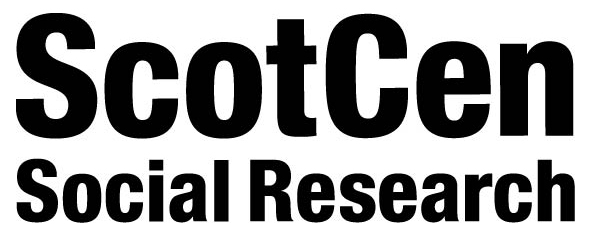 Focus Group Information SheetAbout the research Currently there is much interest in the impact of gambling marketing. To better understand the effect of gambling promotion on those who may have experienced problems with gambling or experienced mental health issues, GambleAware has funded a research project led by the University of Stirling.Who is carrying out this research? ScotCen Social Research is working in partnership with the University of Stirling. ScotCen is conducting focus groups as part of this research. ScotCen is an independent social research agency, and is an integral part of NatCen Social Research, Britain’s leading centre for independent social research.The research is being funded by GambleAware, an independent charity that funds research, education and treatment services to help to reduce gambling-related harms in Great Britain.You can find out more information about the research in the attached privacy notice or by contacting Hannah Biggs, hannah.biggs@scotcen.org.uk. Why is this research being carried out? This research is being carried out because there is limited research in the UK looking specifically at the effect of gambling promotion on those who may have experienced problems with gambling or experienced mental health issues.  The findings from the research will be used to inform policy in this area in the future.What’s involved? For this stage of the project we are looking for people to take part in a focus group. We have contacted you as we thought this topic may be of interest to you and others.The focus group will last approximately an hour and will be transcribed to aid analysis. Only the research team will have access to this recording.Taking part is voluntary, and you won't have to answer any questions you don’t want to. There will be no consequences if you chose not to participate. If you would like to take part in a focus group, all you need to do is contact Hannah Biggs. You can withdraw at any time without giving a reason.Everyone who participates in a focus group will receive a £20 Love2Shop voucher as a thank you. This voucher cannot be used to purchase tobacco, alcohol or for gambling.The date and time of the focus group will be agreed shortly.Is the focus group confidential?Yes. We will treat information you give in the strictest confidence under the Data Protection Act 2018. The results collected are used for research purposes only and no one looking at the findings will be able to identify you in any way.What will happen to any information I give?The information you provide will be treated confidentially and used only for the purpose of the research described above. ScotCen will not pass your personal details to anybody without your permission, and will delete them on completion of the study unless you specifically agree otherwise.Why should I take part?You may find the focus group interesting, and enjoy sharing your views on gambling and how it is advertised and marketed. Taking part is completely voluntary, but we do hope you will get involved. Why have you chosen me? We have contacted you as we thought this topic may be of interest to you and others.Where can I find out more?To find out more about the research or for any other queries, please email hannah.biggs@scotcen.org.uk or call 0131 240 0237.